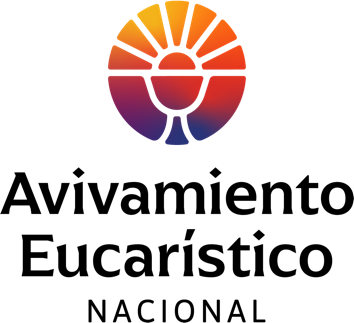 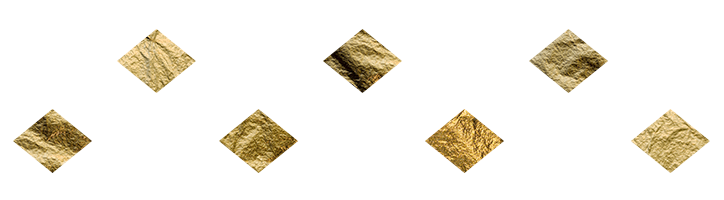 HOJA DE TRABAJO PARA AYUDAR AL PUNTO DE CONTACTO PARROQUIAL A INVITAR A MIEMBROS DEL EQUIPO CENTRALFormar un Equipo Central es opcional.  Tu Equipo Central puede ser grande o pequeño.  Te recomendamos que formes un Equipo Central, ya que reducirá tu trabajo y será especialmente útil para la labor de llegar a toda tu comunidad parroquial para invitarla a este estudio en grupos pequeños, y para reclutar facilitadores de mesa.A continuación se indican los pasos a seguir en este proceso:Revisa el documento “Plantilla de invitación a ser miembro del Equipo Central”Localiza el documento en www.eucharisticrevival.org/parishpointpersonRevisa el documento, incluida la descripción de funciones y el ámbito de intervención de los miembros del Equipo CentralPlanifica tu Equipo Central; ideas de feligreses que puedes considerar invitar a tu Equipo Central:Feligreses recomendados por tu párrocoMiembro(s) del personal parroquial responsable(s) de la evangelización, la formación en la fe o el RICA (si no eres tú ya uno de esos miembros del personal)Un representante de cada una de las familias culturales de tu parroquiaSi tu parroquia tiene una escuela, un(a) feligrés(a) que sea padre/madre de la escuela, conectado(a) y activo(a)Otros feligreses con ganas y tiempo disponible, entre ellos:Feligrés con el don de la hospitalidadFeligrés con el don de la organizaciónFeligreses que han facilitado grupos pequeños en tu parroquiaFeligreses que hayan asumido funciones de liderazgo (pasadas o presentes), como profesores de formación en la fe, miembros de diversos consejos y profesores de escuela, si tu parroquia tiene escuelaFeligreses que asisten regularmente a la AdoraciónOtros nombres que surgen al revisar tu directorio parroquialNota:  Otros miembros del personal de la parroquia serán fundamentales para el éxito del estudio en pequeños grupos (como el Responsable de Comunicaciones o el Administrador Parroquial).  Pueden ser miembros de tu Equipo Central, pero no es obligatorio.Crea una lista de invitadosNombre				Correo electrónico				Núm. de teléfonoRevisa la lista con tu párrocoDescarga el documento “Plantilla de invitación a ser miembro del Equipo Central”.  Edítalo y adjúntalo a tu invitación por correo electrónico.  Haz un seguimiento con una invitación personal, siempre que sea posible.Fija las reuniones del Equipo Central y supervisa el trabajo